от 12 мая 2015 года								                 № 570Об утверждении Порядка предоставления субсидии на возмещение части затрат 
в связи с оказанием транспортных услуг населению в 2015 году за счет средств бюджета городского округа город Шахунья Нижегородской областиВ соответствии со статьей 78 Бюджетного кодекса Российской Федерации, руководствуясь статьей 36 Устава городского округа город Шахунья Нижегородской области, администрация городского округа город Шахунья Нижегородской области 
п о с т а н о в л я е т:1. Утвердить прилагаемый Порядок предоставления субсидии на возмещение части затрат в связи с оказанием транспортных услуг населению в 2015 году за счет средств бюджета городского округа город Шахунья Нижегородской области.2. Общему отделу администрации городского округа город Шахунья Нижегородской области опубликовать настоящее постановление на официальном сайте администрации городского округа город Шахунья Нижегородской области в сети Интернет.3. Контроль за исполнением настоящего постановления оставляю за собой.Глава администрации городскогоокруга город Шахунья								     В.И.Романюк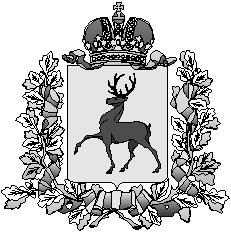 Администрация городского округа город ШахуньяНижегородской областиП О С Т А Н О В Л Е Н И Е